Скупяко Сергей ИвановичDocuments and further information:паспорт моряка,паспорт авир, паспорт нидерланды - антилас, св-во моторста 1 кл.,подтверждение к нему,ОБЖС,танкера,шлюпки и плоты.Position applied for: Motorman 1st classDate of birth: 04.07.1967 (age: 50)Citizenship: UkraineResidence permit in Ukraine: NoCountry of residence: UkraineCity of residence: SevastopolPermanent address: Ул. Пролетарская 32 - 83Contact Tel. No: +38 (069) 241-09-92E-Mail: ninon9995@mail.ruU.S. visa: NoE.U. visa: NoUkrainian biometric international passport: Not specifiedDate available from: 16.03.2009English knowledge: ModerateMinimum salary: 1100 $ per month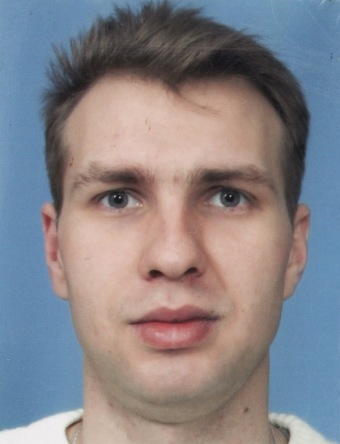 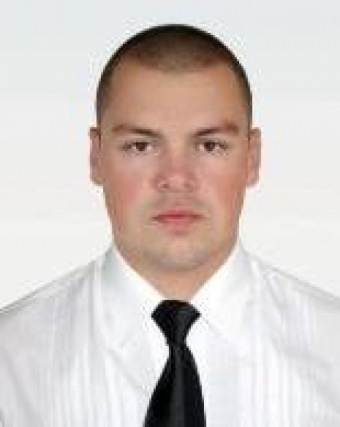 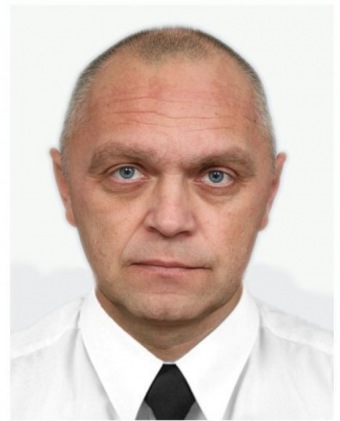 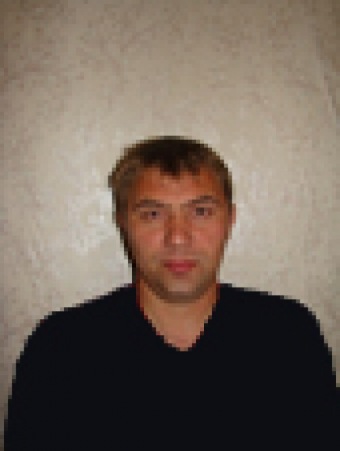 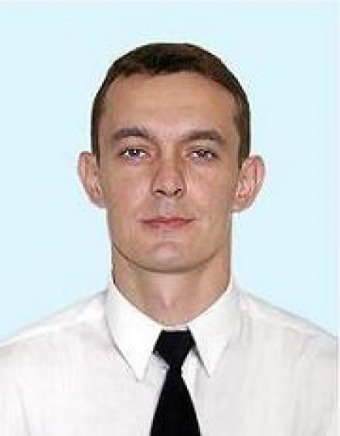 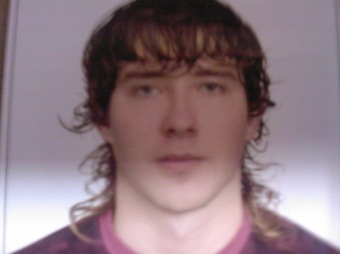 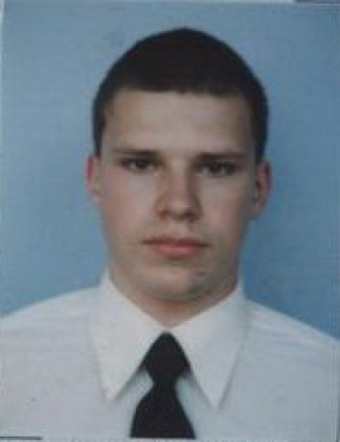 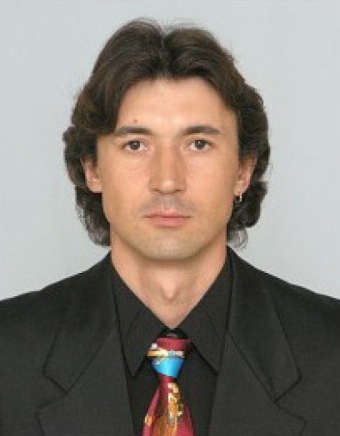 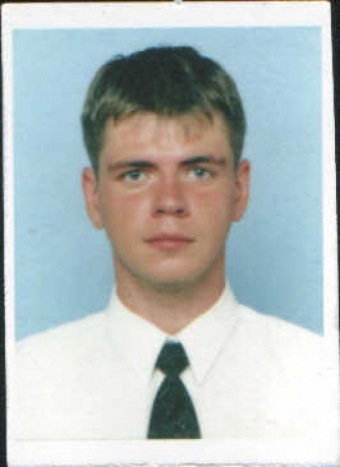 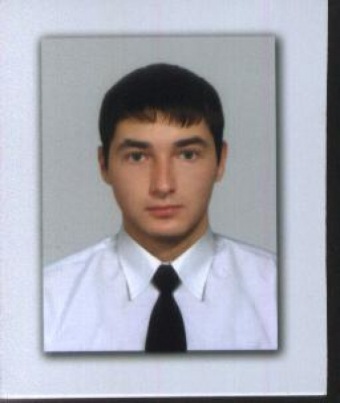 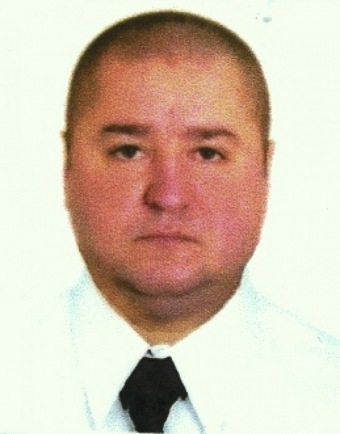 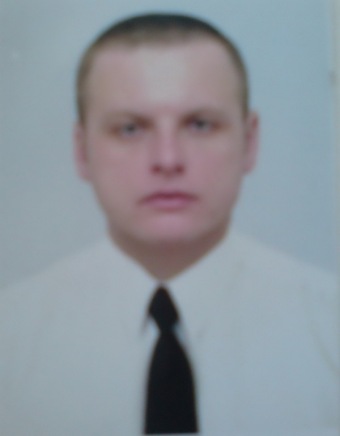 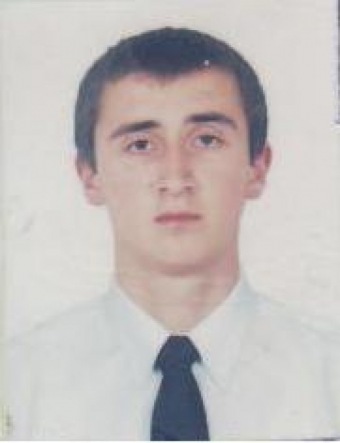 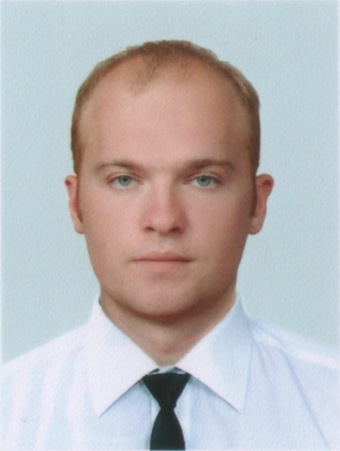 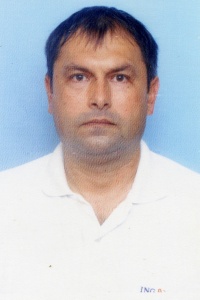 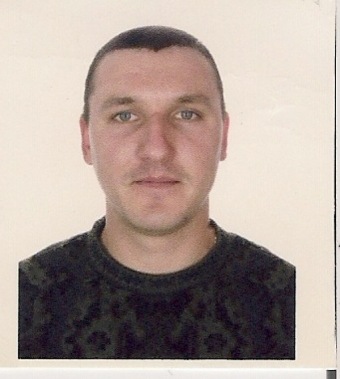 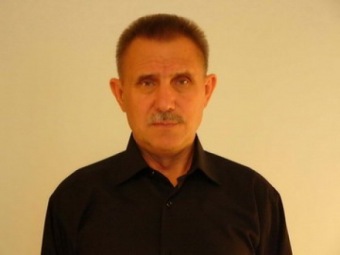 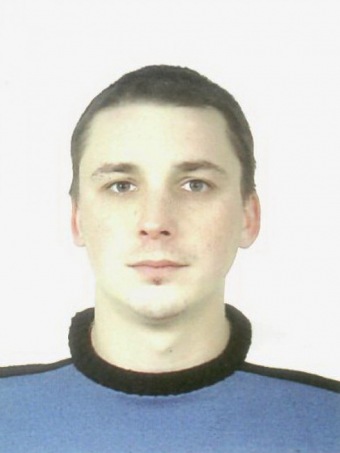 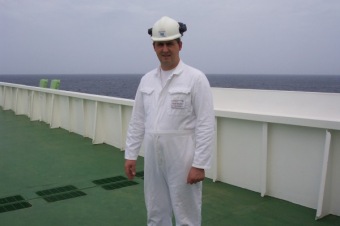 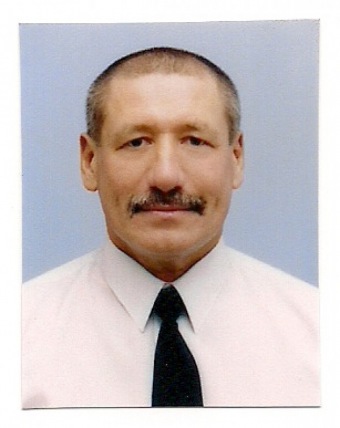 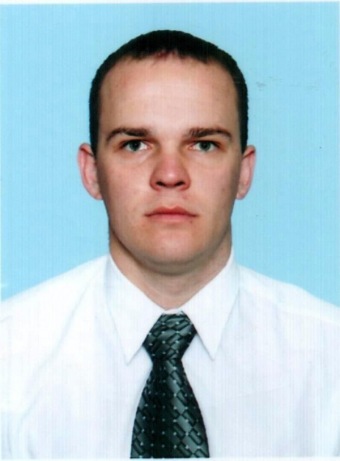 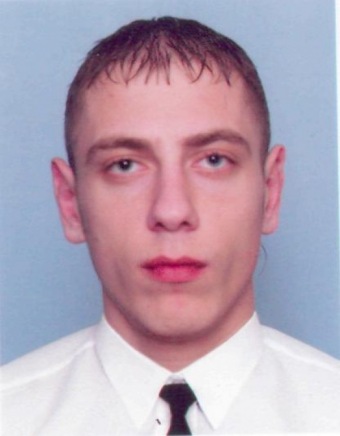 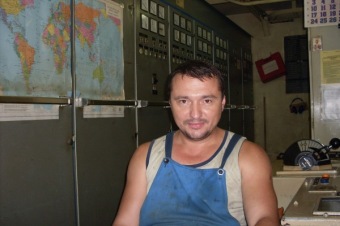 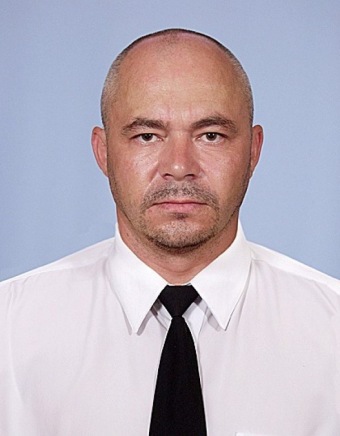 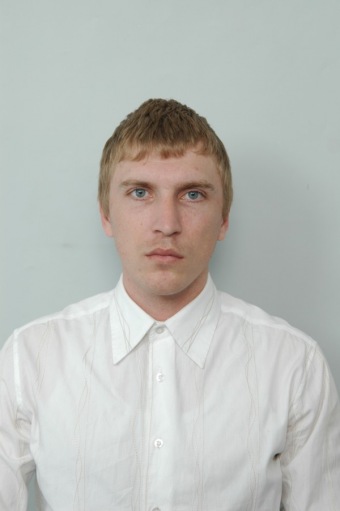 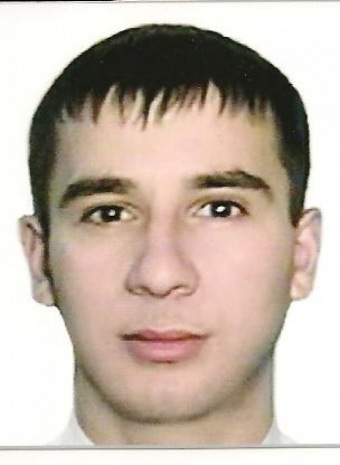 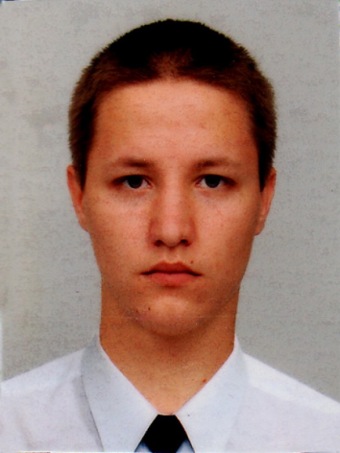 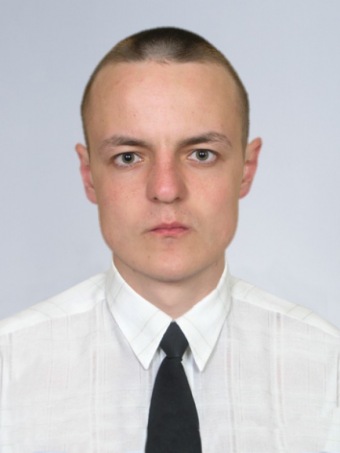 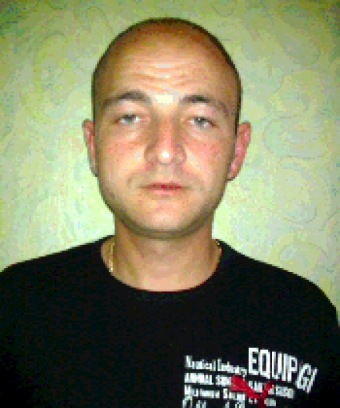 